Biology Paper 2 RevisionTriple Science (HT)Answer Booklet(a)     any two from•        copies of chromosomes made•        cell divides twice or 4 cells formed•        each gamete / cell now has single set of chromosomesallow chromosome number halved /
cells haploid / cells n2(b)     any two from•        sex cells / gametes with different DNA fuse / fertilisation•        offspring receive genes or chromosomes or alleles from
both parents / DNAhomologous chromosomes separate therefore each gamete has different alleles•        all gametes are genetically different2(c)     (i)      new form of geneallow change in genetic material / DNA / chromosomes / gene1(ii)     (no)         any two from•        some neutral•        exemplifiede.g. extra digit•        some increase chances of survival / reference to natural
selection or evolution•        exemplifiede.g. example of disease resistance2[7]2. (a)     phosphate       allow PO43−1do not allow P(b)     A / adenine and T / thymine    and       C / cytosine and G / guaninedo not allow U / uracil1(c)     (mutation) changes from C to T DNA codeorthere is a change in the three bases / triplet from CAG to TAG1(mutation) changes the amino acid1(this could) change the protein1(so it) forms a different shape / changed active siteaccept different tertiary structure1(therefore) the enzyme no longer fits the substrate / carbohydrate1(d)     mother / woman’s gametes correct: A   a1father / man’s gametes correct: a   a1correct derivation of offspringecf1identification of child with syndrome H or genotype aa10.5ecfallow 50% / 1 / 2 / 1 in 2 / 1:11do not accept 1:23. (a)     pupils dilated (at B)			allow converse for A1in dim light / low light levels1because circular muscles (in iris) relax1(and) radial muscles contract1(b)     figure 2 shows myopia where light does not focus on the retinaallow refraction1in figure 3 the lens bends the light so that light focuses on the retina1[6]4.(a)     (i)      cerebral cortex	accept cerebrum / cerebral hemisphere1(ii)     MRI (scan)allow CAT / CT scan
do not accept MIRorelectrode stimulationallow electrical stimulation1(b)     (i)      sharp point stimulates (pain) receptor (in the skin)must be in correct order1to send (nerve) impulseignore information and messages1via sensory neurone1to spinal corddo not accept spine, ignore CNS1crosses synapseallow synapse in any correct context1to other (relay) neurones / to braindo not accept motor neuroneallow explanation in a flow diagram1(ii)     damage must be between arms and legs / below armsaccept below the waist1since information from nerves in arms still reaches the brain / information from the legs doesn’t reach the brain15.(a)     (i)      any two from:•        not all eatenallow eaten by other animals•        used for respirationignore used / lost in heat / movement•        lost as CO2 / water / urea•        lost as faeces or not all digestedif neither mark awarded allow 1 mark for lost as wasteignore references to energy lossesdo not allow for growth / repair / reproduction2(ii)     any one from:•        thrushes eat other things•        thrush numbers likely to vary (considerably)allow it is only an estimate (of population size) or only counted thrushes for 5 hours•        thrushes were not present all the time•        thrushes feed on a much bigger area1(b)     (i)      any one from:•        there are two dependent variables•        there is no independent variable•        to show the association / correlation / pattern (between the two variables)1(ii)     (snails in woodlands)more have dark(er) colour(ed shells) or fewer have light-coloured shellsallow converse for grassland, if clear1(shells have) no / fewer stripes or have no stripesallow converse for grassland, if clear1(iii)     less likely to be seen (by predators / birds / thrushes)allow camouflaged (from predators / birds / thrushes)allow light coloured shells with stripes would be more visible (to predators / birds / thrushes in woodland (than grassland)).16.(a)     an extremophile species1(b)     (i)      smaller ice areaallow smaller amount of ice or  less ice1(so) less habitatallow fewer places to live / nest1(ii)     either increaseas more sea to live in or  as less competition for foodor decrease as less space (ice) to lay eggs
or  predators more likely to eat themthere is no mark for increase / decrease alone. The mark is for an appropriate reason linked to increase / decreaseif increase / decrease not ringed the mark may be awarded if it is clear in the explanation which is intended1(c)     Living organisms show long-term changes.17.(a)     gets more light (near surface)allow warmer (near surface)allow bladders contain (more) carbon dioxide1(so) photosynthesises more1(because) bladders aid floating (when tide is in)or(so) more biomass / glucose / starch producedref to ‘more’ needed only once, eg gets more light for photosynthesis gains two marksif ‘more’ not given do not award mark on the first occasion1(b)     lets angler fish see / attract its prey / mates or see predators as it is dark (at 1000m)Or	lets angler fish see / attract prey to get foodOr lets angler fish see / attract mates to reproduceOr  lets angler fish see predators to avoid being eatenmust be in a correct pair to gain two marks28 (a)     grown down	allow longer1towards gravity / gravitropism		allow geotropism1(b)     grow up1towards the light		allow phototropism1(c)     31(d)     repeat the experiment1(e)     seeds germinate sooner so growing season is longer19 (a)     (i)      fewer cows										any one from:•        less methane                                   do not allow CH4•        less CO2 in the atmosphere because of less deforestation or less plants consumed.allow less CO2released into the atmosphere because less fuel used e.g. to heat cowsheds or to transport meatdo not allow CO21(ii)     any two from:•        could be mass produced to feed an increasing population•        disease free meat•        no / low fat•        no harm to animals or less intensive farmingallow (may be) suitable for vegetarians•        antibiotic free meat•        more land available for farming cropsallow no energy loss along a food chain2(b)     fungus / Fusarium1with glucose (syrup)1in aerobic conditions or in presence of oxygen                      ignore air1mycoprotein is harvested / purifiedallow ammonia added (as source of nitrogen)ignore stirring / mixing and temperature1[8]10. (a)     any two from:•        (volume of) peat compost has been steady and then declined or volume of peat compost has declined since 2005allow 2007 instead of 2005•        (volume of) peat-free compost has increased (since 1999)•        (volume of) peat is higher than peat-free until 2005, then peat-free compost is higher (than peat)allow 2007•        total volume of peat and peat-free compost has increased.2(b)     increases carbon dioxide (in the atmosphere)          ignore methane1(c)     any one from:•        reduces biodiversity•        destruction of habitats•        disruption of food chains.1[4](d)    (i)      range of different speciesaccept idea of variety of organisms or plants or animals1(ii)     any two from:•        organisms may produce substances useful to humansdo not accept if food is only example•        duty to preserve for future generations•        effect on other organisms, eg food chain effectsignore effect on human food supply•        loss of environmental indicators2[5] 11(a)     51(b)    any one from:allow in either section•     more lightallow more sun / sunnier•     warm(er) / hot•     more water / lot of rain1increased / more photosynthesisallow in either section or more biomass / carbohydrate / named (made) allow enzymes / metabolism fasterdo not allow foodNB for 2 marks this must be linked to heatto gain 2 marks more / increased must be mentioned at least once1(c)     less pollution / named pollutant eg carbon dioxide / ‘fumes’ / emissionsallow examples of effect of less pollutioneg less global warming / less acid rainallow any relevant environmental effecteg imported diseases1less fuel used / less transport / named transportignore ‘less distance’ / importingallow ‘less distance travelled’ / ‘less travel’allow smaller carbon footprint once only for either mark1[5]Q12.(a)     less sweating so less water loss1(as) no / little water available in desert1(b)     (fat store) can be metabolised / respired to water1(little urine…) conserve water1(hard mouth) not damaged by spines on plants / on foodornot damaged by hard / dry food1(c)     dromedary / C.dromedariusand bactrian / C. bactrianusno mark for the names, but must be identifiedbecausesame genusignore ‘both are Camelus’1(d)     any two from:•   the fossil record•   oldest fossils in N. Americaor•   newer fossils in S. America / in Asia / in Africaallow numbers for ages (45 Mya and 3 Mya / 6 Mya)•   chemical / DNA analysis of living speciesallow radioactive dating of fossils2(e)     isolation of separate camel populations by seaorby mountains1habitat variation / described between populationsallow examples – biotic (e.g. food / predators) or abiotic1genetic variation / mutation in each population145 million years is sufficient time to accumulate enough mutations1natural selectionorbetter adapted survive to reproduce1pass on favourable allele(s)allow gene(s)1[14]Q13.(a)     white blood cells have the same DNA / genes / chromosomesorhave the gene for GHallow have all the genesallow all body cells (except RBCs) have all of the genes1(b)     enzyme has specifically-shaped active site1the 2 antibiotic resistance genes have different (sequence of) bases1only Tetracycline-resistance gene fits (active site of) enzymeoronly Tetracycline-resistance gene is complementary to (active site of) enzyme1(c) 1 mark for each correct rowif no other mark, allow 1 mark for one correct column111(d)     clone produced by asexual reproductionallow by ‘mitosis’1all DNA / all genes are copiedallow GH gene copiedallow plasmid copied1every cell receives a copyorreceives every geneorreceives GH geneorreceives plasmidorgenetically-identical cells1Q14.(a)     pupils dilated (at B)allow converse for A1in dim light / low light levels1because circular muscles (in iris) relax1(and) radial muscles contract1(b)     figure 2 shows myopia where light does not focus on the retinaallow refraction1in figure 3 the lens bends the light so that light focuses on the retina1[6]Q15.(a)     any three from:•   a (chemical) messengeroran organic substanceallow correct named example – e.g. protein / modified amino acid / catecholamine / steroid•   made by the endocrine system / an endocrine gland / endocrine organallow made by / released from a (ductless) gland•   affects (a) specific / target organ(s) / tissue(s)•   released into the bloodallow carried by the blood3(b)     insulin and glucagonboth required for 1 mark correct spelling only for glucagon1(c)     Level 2 (3-4 marks):Relevant points (reasons / causes) are identified, given in detail and logically linked to form a clear account.Level 1 (1-2 marks):Relevant points (reasons / causes) are identified, and there are attempts at logically linking. The resulting account is not fully clear.No relevant content (0 marks)Indicative content•   (0−0.5 h: ) glucose from meal enters bloodorincrease in blood glucose (to 6.5 mmol / dm3)•   glucose detected by pancreas•   pancreas secretes insulin•   (insulin causes) glucose to move (out of blood) into cells / liver•   liver converts glucose to glycogen•   causing a fall in blood glucose (after 0.5h)•   low blood glucose (< 5.0 mmol / dm3) detected by pancreas•   pancreas releases glucagon•   liver converts glycogen to glucose (which enters blood)•   blood glucose rises (after 1 h or to 5.2 mmol / dm 3 (at 1.5 h))16.  Marks awarded for this answer will be determined by the Quality of Communication (QC) as well as the standard of the scientific response. Examiners should also apply a ‘best-fit’ approach to the marking.0 marksNo relevant content.Level 1 (1 – 2 marks)There is a description of thermoregulation or at least one correct mechanism (skin, sweat glands or muscles) but roles may be confused.Level 2 (3 – 4 marks)There is a description of thermoregulation or some correct mechanisms (sweating, shivering, blood flow in the skin).Level 3 (5 – 6 marks)There is a clear description of thermoregulation by TC or skin and some correct control mechanisms.examples of biology points made in the response:full marks may be awarded for detailed description of what happens if the core temperature is either too high or too low•        temperature receptors in TC•        the TC detects (core) body / blood temperature•        temperature receptors in the skin send impulses to the TC, giving information about skin temperature•        if the core body temperature is too high: blood vessels / arterioles supplying the skin capillaries dilate / vasodilationdo not accept refs to veins instead of arterioles or answers that imply blood vessels have moved up / down through the skin.•        so that more blood flows (through the skin) and more heat is lost•        sweat glands release more sweat to cool the body•        by evaporation•        if the core body temperature is too low: blood vessels supplying the skin capillaries constrict•        to reduce the flow of blood (through the skin) and less heat is lostallow idea of blood diverted to vital organs in extreme cold•        muscles may shiver to release (heat) energy•        from respiration, some of which is lost as heat[6]17 (a)     if too high insulin released from pancreas1so glucose is moved into cellsallow glucose is stored1if too low, glucagon is released (from pancreas)1causes glycogen to be converted to glucose and released into the blood1(b)     type 1 not enough / no insulin produced1whereas type 2 cells do not respond to insulin1type 1 is treated with injections of insulin1whereas type 2 is treated with diet and exerciseorloss of weightordrugs1(c)     (3.45 × 106) + (5.49 × 105) = 3.999 × 106or3 450 000 + 549 000 = 3 999 000allow 3.999 × 106 or 3 999 000 with no working shown for 1 mark1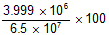 or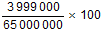 = 6.15allow 6.15 with no working shown for 2 marksallow for 1 mark for a calculation using either: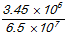 or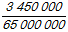 or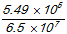 or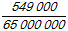 16.2allow 6.2 with no working shown for 3 marks1allow ecf from second step correctly rounded for 1 mark(d)     could be other reasons for glucose in urineorblood test gives current / immediate result, urine levels might be several hours oldornot always glucose in urine1(e)     results not affected by glucose from foodor8 hours is sufficient time for insulin to have acted on any glucose from food eatenorso that there is a low starting point to show the effect1(f)     (patient A)no mark for identifying Aglucose level much higher (than B)1and remains high / does not fall118.(a)     (molecules are) (too) large1cannot pass through (filtration) membrane / (holes in) filterallow ‘is not filtered out of the blood’1(b)     glucose is reabsorbedignore ‘is absorbed’ unless qualified by ‘into blood’1all of it1(c)     (molecules / ions) small so pass through filterornot all is reabsorbedallow the body needs to maintain the right balance of ions and urea in the bloodignore ‘are filtered’ unqualified1more water reabsorbed on a hot day1due to more water lost in sweat‘more’ needed at least once to gain both marks1(d)     Level 3 (5-6 marks):A judgement, strongly linked and logically supported by a sufficient range of correct reasons, is given.Level 2 (3-4 marks):A judgement, supported by some relevant reasons is given.Level 1 (1-2 marks):Relevant points are made. If there is a judgement, this is asserted, but not logically linked to the points made.No relevant content (0 marks)Indicative contentpro transplant:•   (dialysis requires repeated treatments to prevent) build-up of toxinsorto prevent raised blood pressure between sessions•   inconvenience of dialysis, e.g. long sessions of immobility or repeated hospital visits•   (dialysis requires restricted diet) to prevent build-up of urea / ions•   there is a greater risk of infection with dialysis e.g. repeated puncturing of skin or use of non-sterile equipment allows entry of microorganisms•   there is a risk of blood clots with dialysis•   dialysis more expensive in the long term / 2+ yearsorexamples given e.g. 2 yrs dialysis = £60 000 compared with 2 yrs after transplant= (£51 000 + £5 000) = £56 000•   transplant is a long term treatment or may remain healthy for many yearscon transplant:•   shortage of kidney donors leading to long waiting time•   requires death of another person or live donation leaving a person with just one kidney•   exploitation of poor people for donor kidneys (paying for organs)•   need to match tissue type•   rejection – role of wbcs / lymphocytes•   need immunosuppressant drugs – susceptibility to infection•   dangers of surgery – physical damage / infection / brain damage from anaesthetic•   high initial cost – limited funding (either personal or NHS / CCG)[13]Q19.(a)     Too much thyroxine is released into the blood1which raises BMR1causing increase in formation of glycogen / lipids / proteinsorincrease in rate of respirationorincrease in breakdown of excess proteins1(b)     FSH causes eggs to mature and stimulate ovaries to produce oestrogen1LH stimulates the egg to be released1(c)     (missing a dose causes a) dip / drop in progesterone levels1(therefore) FSH is not inhibited anymore1(therefore) LH is not inhibited anymore1(and consequently) an egg is matured and releasedallow (and consequently) an egg is available to be fertilised120.(a)     any two from:•        drop the ruler from the same height each time•        let the ruler drop without using any force•        same type / weight of ruler•        thumb should be same distance from the ruler each time at the start•        use the same hand to catch the ruler each time•        carry out the experiment with the lower arm resting in the same way on the tableallow description of holding bottom edge of ruler opposite the catcher’s thumb2(b)     1171(c)     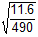 10.1539allow 01539 with no working shown for 2 marks10.154allow 0.154 with no working shown for 3 marks1allow ecf as appropriate(d)     no indication beforehand when the colour will changeoryou might be able to tell when the person is about to drop the ruler1measurement of time is more precise (than reading from a ruler)orresolution (of computer timer) is higher1(e)     cerebral cortexallow cerebrum1ignore identified lobes(f)     cerebellum1[10]21.(a)     measure the length / area of the field1(b)     use (a) random number(s) (generator)oruse coordinates method explained1(c)     compare their results with another student’s results1place more quadrats1(d)     0.25 × 5 = 1.251500 / 1.25 = 4001(40 × 400 =) 16 000allow 16 000 with no working shown for 3 marks1(e)     111(f)     (quadrat) 5both quadrat number and correct reason must be given for 1 mark1very few or only 2 growing (here)[9]22.(a)     (i)      gravitropism / geotropismnot ‘…trophism’ignore ‘positive’ or ‘negative’1(ii)     any two from:•        anchorage•        takes in water•        takes in ions / minerals / salts / correct named exampleallow nutrientsdo not accept food2(iii)    auxin1(b)     Marks awarded for this answer will be determined by the Quality of Communication (QC) as well as the standard of the scientific response.
Examiners should also refer to the information on page 5, and apply a best-fit approach to the marking.0 marks
No relevant content.Level 1 (1 – 2 marks)
There is a basic description of a simple method involving seedlings and light.Level 2 (3 – 4 marks)
There is a description of a method involving seedlings in 1-sided light, and a control, with a correct observation.Level 3 (5 – 6 marks)
There is a description of a method involving groups of seedlings in 1-sided light, and in control conditions. It includes some correct measurements or observations.examples of Biology points made in the response:•        use of scissors to cut tips from some shoots / cut hole in box•        use of forceps for handling seedlings•        use of ruler to measure lengths of shoots at start and at end•        other factors controlled – eg temperature / water•        use of lamp + box re. one-sided lighting•        repetitions – each treatment ≥ 3 times•        control in total darkness / all-round light•        time taken = several hours to a few days•        sample results: tip exposed to 1-sided light→bend to light, tip removed→vertical, control→vertical6[10]23.(a)     any two from:•        (microorganisms) produce enzyme / amylase / carbohydrase•        to break down / digest starch / carbohydrate (in potato)•        into sugars / glucose•        which diffuse back into microorganismaccept decomposer / fungus / bacterium / cell2(b)     (i)      (microorganisms)(accept bacteria / fungi / decomposers)digest the potato (starch)allow breakdown / feed on / consume / decomposedo not accept eat1use starch / glucose / carbohydrate for respiration1which releases carbon dioxide / CO2 (into the atmosphere)1(ii)     up to 40 °C the potato took less time to decay / the rate is fasterignore yes / noanswers must be comparative1but at 50 °C it took longer / the rate is slowerorat 50 °C / a high(er) temperature the enzymes have denaturedaccept at a higher temperature / above 40 °C1AmpicillinTetracycline✔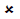 ✔✔